Western Australian public sector quarterly workforce report – 
March 2024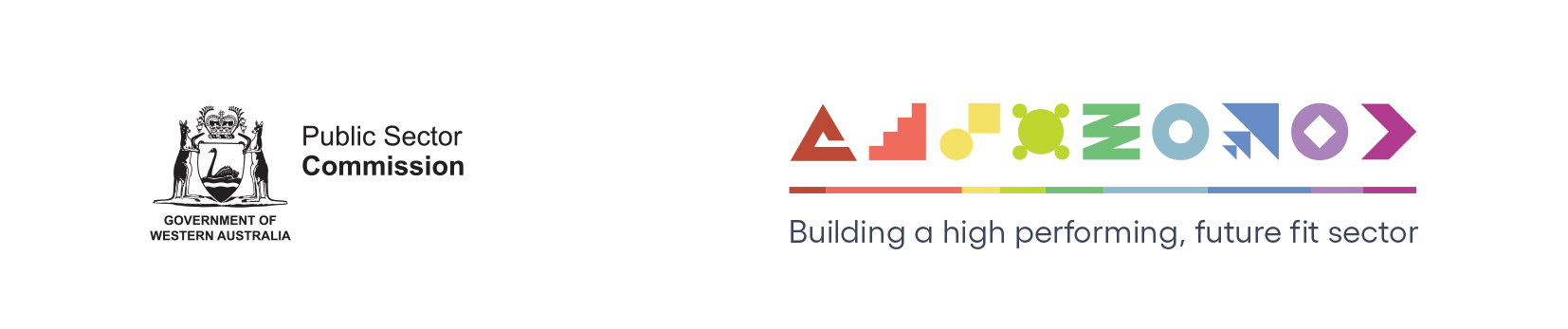 About this informationThis page presents a snapshot of the public sector workforce based on the most recent data available. More detailed workforce information (including information on other government entities) is available in the State of the WA Government Sector Workforce 2022-23. Please see the Commission’s About our workforce data page for additional contextual information.Overview of the public sector as at March 2024Sector profileEmployment trendsIn March 2024 the WA public sector employed 172,046 people, equating to 135,065 full time equivalent (FTE) employees.In headcount terms, this reflected a quarterly increase of 4,195 (2.5%) since December 2023, and an annual increase of 7,905 (+4.8%) since March 2023.In FTE terms, this reflected a quarterly increase of 3,612 (2.7%) since December 2023, and an annual increase of 6,281 (+4.8%) since March 2023.The Department of Education increased by 757 FTE (1.7%) in the quarter. This quarterly movement reflects the seasonal pattern of school operations including the opening of new schools and growth in student enrolments due to commencement of the school year.WA Health was up 1,643 FTE (3.7%). The Department of Health (5.7%) and South Metropolitan Health Service (4.6%) saw the largest increases. Overall FTE growth in WA Health was associated with an increase in clinical staff due to continued service demands across the health sector, and flow on effects across all occupational groups due to the opening of new services and wards. The implementation of new and existing government initiatives also contributed to growth.Main Roads increased by 148 FTE (+9.5%) resulting from the statewide transition of road maintenance functions back into the public sector. These transfers commenced in late 2022 and will continue throughout 2024.Salaries expenditureSalaries represent the single largest component of general government sector expenses (representing 40% of recurrent spending for the nine months to March 2024, or almost 45% if concurrent superannuation costs are also included). At $12.2 billion, general government salaries for the first nine months of 2023-24 grew by 4% on the same period last year.Source: Department of Treasury Historical headcount, FTE and salaries expenditure WA public sector agencies’ staffing levelsData quality statementInformation is based on an aggregate of agency supplied data, collected quarterly through the Human Resource Minimum Obligatory Information Requirements (HR MOIR). Data is supplied by agencies according to the guidelines set out in HR MOIR Data Definitions 1.5.1. The information provided reflects the Commission’s holdings at the date of release. Workforce data is occasionally revised for quality, and corrections applied may result in figures being adjusted over time. This information relates only to public sector (Department, SES and non-SES agencies), and excludes sworn officers of the WA Police Force, public universities, local governments, government trading enterprises and other authorities.All data is accurate as reported to us by contributing agencies.As some figures have been rounded, discrepancies may occur between sums of the component items and totals. Salaries expenditure data and information is provided by the Department of Treasury.ContactAll enquiries about the Public Sector Commission’s data should be directed to stateadministrator@psc.wa.gov.au. HeadcountHeadcount172,046Full-time equivalent (FTE)Full-time equivalent (FTE)135,065General government salaries expenses(March quarter)General government salaries expenses(March quarter)$4,091 MPublic sector median agePublic sector median age44Top 3 occupation groups (FTE)Teachers17.8%Top 3 occupation groups (FTE)Clerical workers16.9%Top 3 occupation groups (FTE)Nurses and midwives11.2%Diversity groupsMarch 2024March 2024Aspirational targetWomen in the SESRepresentation49.9%50.0%Aboriginal and Torres Strait Islander peopleRepresentation2.8%3.7%Aboriginal and Torres Strait Islander peopleHeadcount3,676People with disabilityRepresentation1.7%5.0%People with disabilityHeadcount2,117Culturally and linguistically diverse peopleRepresentation17.4%15.5%Culturally and linguistically diverse peopleHeadcount21,006Youth 
(aged 24 and under)Representation5.6%5.8%Youth 
(aged 24 and under)Headcount9,632Mature 
(aged 45 and over)Representation48.9%n.a.Mature 
(aged 45 and over)Headcount84,072QuarterHeadcountFTEQuarterly salaries 
expenditure ($M)March 2019142,278112,0992,982June 2019142,735111,9323,172September 2019143,775113,3673,140December 2019143,586113,1433,212March 2020146,343115,5483,147June 2020146,562116,8783,366September 2020148,408117,7733,319December 2020148,532117,6643,350March 2021151,753120,3573,298June 2021153,396121,2983,502September 2021155,931123,0343,512December 2021155,963122,3613,574March 2022159,839125,6233,476June 2022160,281125,6233,717September 2022161,530126,4213,721December 2022160,923126,1363,942March 2023164,141128,7844,081June 2023164,657128,7453,983September 2023168,312131,8594,003December 2023167,851131,4534,125March 2024172,046135,0654,091AgencyMar-24HeadcountMar-24FTEFTE change from 
Dec-23FTE change from 
Mar-23WA public sector172,046135,0653,6126,281WA Health 62,124  46,441  1,643  2,109    WA Health (North Metropolitan Health Service) 13,552  10,073  407  624 WA Health (South Metropolitan Health Service) 13,026  9,580  421  581 WA Health (WA Country Health Service) 11,699  8,787  286  56 WA Health (East Metropolitan Health Service) 10,341  7,889  246  196 WA Health (Child and Adolescent Health Service) 6,747  4,811  162  305 WA Health (Health Support Services) 2,841  2,076  24  171 WA Health (PathWest) 2,483  1,997  31  95 WA Health (Department of Health) 1,435  1,228  66  81 Department of Education 61,109  45,472  757  1,204 Department of Justice 7,669  7,052  137  369 Department of Communities 6,595  5,839  77  337 Western Australia Police 3,062  2,266  114  169 Public Transport Authority 2,675  2,552  156  230 Department of Biodiversity, Conservation and Attractions 2,567  2,208  39  120 Department of Primary Industries and Regional Development 2,137  1,954 -17  180 Department of Energy, Mines, Industry Regulation and Safety 1,934  1,785  80  126 Department of Fire and Emergency Services 1,909  1,804  42  103 Main Roads Western Australia 1,801  1,709  148  389 Department of Transport 1,759  1,570  44  93 North Metropolitan TAFE 1,649  1,333  71  78 South Metropolitan TAFE 1,495  1,265  40  42 Department of Local Government, Sport and Cultural Industries 1,304  1,131  15  71 Department of Finance 1,220  1,129  28  71 Department of Water and Environmental Regulation 1,142  1,026  61  90 Department of Planning, Lands and Heritage 1,129  1,006  4  98 Department of the Premier and Cabinet 771  704  29  55 South Regional TAFE 660  498  24  62 Department of Training and Workforce Development 547  495  15  27 Department of Jobs, Tourism, Science and Innovation 542  497  18  54 VenuesWest 542  277  48 -1 Landgate 506  445  10  12 Legal Aid Commission of Western Australia 501  450  13  58 Central Regional TAFE 487  395  17  41 Insurance Commission of Western Australia 478  439 -14  8 Mental Health Commission 466  390  1  8 Office of the Director of Public Prosecutions 374  329  8  15 North Regional TAFE 337  313  5  28 Department of Treasury 327  284  8  4 Lotterywest 308  294  1  24 Office of the Auditor General 240  212  9  2 Public Sector Commission 174  137  0  -1 Forest Products Commission 165  157 -16  7 ChemCentre 162  141 -6 -3 Metropolitan Cemeteries Board 156  142 0    3 WorkCover Western Australia 145  131  1  1 Corruption and Crime Commission 135  127 -2 -5 Ombudsman Western Australia 90  76 -3  7 Economic Regulation Authority 82  76  7  17 GESB 75  71  2  6 Small Business Development Corporation 68  61 0    3 Western Australian Electoral Commission 54  51  5  5 Department of the Registrar, Western Australian Industrial Relations Commission 47  43  1  1 Legal Practice Board 44  42 -1 0   National Trust of Australia (W.A.) 42  33 0    9 Construction Training Fund 35  32 0    1 MyLeave 28  27 0    0   Infrastructure WA 23  21 -1  1 Western Australian Meat Industry Authority23181-1Office of the Inspector of Custodial Services2219-14Health and Disability Services Complaints Office2119-1-2Office of the Information Commissioner1716-24Metropolitan Redevelopment Authority17140-1Commissioner for Children and Young People1513-2-1Burswood Park Board121101Minerals Research Institute of Western Australia (MRIWA)101012Keep Australia Beautiful WA8800Veterinary Practice Board6500Architects Board of Western Australia2200Salaries and Allowances Tribunal220-1